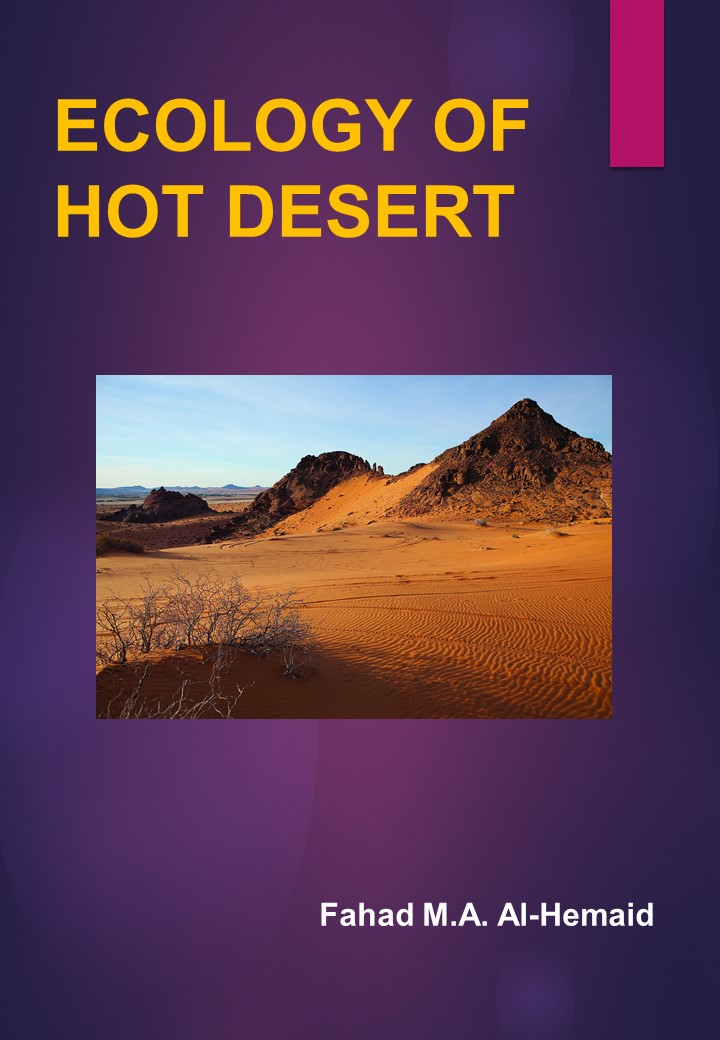 ECOLOGY OF HOT DESERT(BOT 442)Professor (Dr.) Fahad M.A. Al-Hemaid, PhDDepartment of Botany and MicrobiologyCollege of Science, King Saud UniversityRiyadh-11451, Saudi Arabia2018COURSE OBJECTIVESBasic information on climatological factors on the desert.Definition of desertification and classification of desert.Desertification and the relationship between the rainfall and water contents of the soil.Development the drought forms, drought country and desert in the world.Ecology of desert ecosystem RECOMMENDED BOOKS AND RESEARCH PAPERS Walter Whitford and Elizabeth Ludwig Wade (2002) Ecology of Desert Systems. Academic Press, USA (ISBN: 978-0-12-747261-4)Edgell, H. Stewart (2006) Arabian Deserts Nature, Origin and Evolution. Springer (ISBN 9781402039690)Peter Vincent (2008) Saudi Arabia: An Environmental Overview. Taylor & Francis, The Netherlands. (ISBN ISBN 9780415413879)Abdulatif H. Al-Nafie (2008)  Phytogeography of Saudi Arabia. Saudi Journal of Biological Sciences 15 (1) 159-176 June, ISSN 1319-562 XWHAT IS ECOLOGY?Ecology is the study of interactions among organisms and between the organism and its physical (abiotic) environment.Physical conditions experienced by an organism is called as Abiotic components or abiotic factor.The biological or living components that make up an organism’s surroundings is called as Biotic  components or biotic factorEcology can also be defined as the study of living organisms in relation to their habits and habitats.In context of biology, Ecology is the scientific study of the relationships between organisms and their environment.The term Ecology is taken from the Greek words that is 	oikos= means“house” and logy = means “the study of”.Ecology is concerned with four levels of biological organization that is organisms, populations, communities and biomes.WHAT IS HABIT AND HABITAT?Habitat: The zone in which the organism (plants and animals) lives and where it can find food, shelter, protection and mates for reproduction.Habit: Aspects of behavior or structure.ENVIRONMENTEnvironment is the interactions among the abiotic (physical and chemical) and biological component.Environmental science is an interdisciplinary academic field that integrates physical, biological and information sciences (including ecology, biology, physics, chemistry, zoology, mineralogy, oceanology, soil science, geology, atmospheric science) to the study of the environment, and the solution of environmental problems.ORGANISM AND ITS ENVIRONMENTEcology at the organism level (physiological ecology) explains how different organisms are adapted to their environments in terms of survival and reproduction.The rotation of earth and the tilt of its axis cause annual variations in temperature and seasons. Major biomes (desert, rain forest, tundra etc.) are formed due to these variations and precipitation (rain & snow). Regional and local variations within each biome lead to the formation of different habitats.On Earth, life exists even in extreme and harsh habitats.The physico-chemical (abiotic) components (water, light, temperature, soil etc.) and biotic components (pathogens, parasites, predators, competitors etc.) lead to variation of different habitats.ECOSYSTEMAn ecosystem is a functional unit of nature, where living organisms interact among themselves and also with the surrounding physical environment.Ecosystem is a biological community of interacting organisms and their physical environment. All organisms along with  physical environment in a single location.Various ecosystems make up the largest life unit called biosphere.Types of ecosystemsTerrestrial ecosystem: Forest, grassland, desert etc.Aquatic ecosystem: Pond, lake, wetland, river & estuary.Man-made ecosystem: Crop fields and aquariumThe entire biosphere can be regarded as a global ecosystem.STRUCTURE OF ECOSYSTEMIn an ecosystem, interaction of biotic and abiotic components occurs. These components function as a unit.Abiotic components: Abiotic components of ecosystem are energy, Physical factor and chemicals. Energy: energy in an ecosystem comes from sun in the form of solar energy.Physical factors – Physical factors in an ecosystem are temperature, light, wind, etc.Chemicals- Chemicals in an ecosystem are inorganic substances (like oxygen, carbon, etc.) and organic substances (like carbohydrates, proteins, etc.).Biotic componentsProducers - green plants (autotrophs)				-Herbivores (primary consumers)Consumers - animals (heterotrophs)-Carnivores- (primary, secondary, tertiary, etc. consumers)			-Omnivores- can feed on both plants and animals			-Scavengers (top carnivores)- utilize the dead remains of animalsDecomposers (like Bacteria and Fungi)FUNCTION OF ECOSYSTEMThere are four basic components of functioning of an ecosystem:PRODUCTIVITYDECOMPOSITIONENERGY FLOWNUTRIENT CYCLINGPRODUCTIVITYA constant input of solar energy is the basic requirement for any ecosystem to function and sustain.The amount of biomass or organic matter produced per unit area over a time period by plants during photosynthesis is called primary production / productivity. BIOSPHERE (SPHERE OF LIFE)Total portion of lithosphere, hydrosphere and atmosphere that supports the life of organisms.Zonobiomes (Biomes)Equatorial diurnal climate Tropical Subtropical (Desert) Mediterranean Warm temperate Temperate Arid temperate (Continental)Cold temperate Arctic (Tundra)Hierarchical Structure of Ecological SystemsOrganism: The fundamental unit of ecology. Population: A group of individuals of a single species inhabiting a specific area.Community: An association of interacting species living in a particular area.Ecosystem: A biological community plus all of the abiotic factors influencing that community.Biome: A large naturally occurring community of flora and fauna occupying a major habitat.Biosphere: The aggregation of all ecosystems (the sum of all of the organisms of the earth and their environment). The living zone of the planet.MAJOR BRANCHES OF ECOLOGY Taxonomic Ecology: Plant ecology, animal ecology, microbial ecology, avian (birds) ecology Time/ Place Ecology: marine ecology, tropical ecology. Freshwater ecology, paleoecology (paleo= fossils)Processes Ecology: behavioral ecology, physiological ecology, evolutionary ecology WHY STUDY ECOLOGY?Ecological knowledge is essential to know how the natural systems work.The study of Ecology helps in managing resources and economy. Humans harvest biotic resources from environment that have market value.Humans receive many "services" from nature (i.e., water purification) Humans have damaging effects on resources and services ECOSYSTEM SERVICESThe products of ecosystem processes are called ecosystem services. For example- healthy forest ecosystems purify air and water, mitigate droughts and floods, cycle nutrients, generate fertile soils, provide wildlife habitat, maintain biodiversity, pollinate crops, provide storage site for carbon and provide cultural values.TYPES OF DESERT Cold desertHot desert: The main form of precipitation in a hot desert is rain. But that's only ten inches or less of rain per year. DIFFERENT DEFINITIONS OF DESERT A temperate region that receives an average annual rainfall of less than 250 mm a year, generally infrequent, where evaporation exceeds precipitation.Desolate or barren region, waterless and treeless, but with scanty herbage.An uninhabited and uncultivated tract of country.A dry region lacking moisture to support vegetation.Deserted region, a barren tract incapable of supporting population, as the vast sand plains of Asia and Africa, which are devoid of moisture and vegetation.An ecosystem with less than 100 mm of precipitation per year.Botanists consider that deserts are areas of sparse and specialized vegetation and refer to them as desert biomes. Areas, in which deficient and uncertain rainfall has made a strong impression on structure, functions and behavior of living things.HISTORIANS AND EXPLORERS OF ARABIAN DESERTSIbn Battuta (1304–1368)Al-Idrisi (1099–1168)Yaqut (1179–1229)Niebuhr (1762)Burckhardt (1829)Burton (1855–1866)Doughty (1877–1878)	Palgrave (1865)Blunt (1881)Lawrence (1926)Thomas (1929–1932)Philby (1933)Thesiger (1948–49)Deserts based on average annual rainfallHyper-arid: where rainfall <25 mmArid: where rainfall is 25–200 mmSemi-arid: where rainfall is 200–500 mmHOT DESERTS OF THE WORLDFLORA AND FAUNA OF THE HOT DESERTS OF THE WORLDCHARACTERISTICS OF PLANTS OF HOT AND DRY DESERT (XEROPHYTIC /SPECIAL ADAPTATION)Canopy in most deserts is very rare. Plants are mainly ground-hugging shrubs and short woody tree.Leaves are fully supported with nutrients and with water-conserving characteristics.Leaves are “replete” (fully supported with nutrients) with water-conserving characteristics. They tend to be small, thick and covered with a thick cuticle (outer layer).In the cacti, the leaves are much-reduced (to spines) and photosynthetic activity is restricted to the stems. Some plants open their stomata (microscopic openings in the epidermis of leaves that allow for gas exchange) only at night when evaporation rates are lowest. These plants include: yuccas, prickly pears, ephedras, agaves etc.SIGNIFICANCE OF REMOTE SENSING  IN ECOLOGYRemote sensing is the acquisition of information about an object without making physical contact with the object and thus in contrast to on-site observation. Remote sensing is used in numerous fields, including geography, land surveying and most Earth Science disciplines (for example, Hydrology, Ecology)DESERTIFICATIONDesertification is a type of land degradation in which a relatively dry area of land becomes increasingly arid, typically losing its bodies of water as well as vegetation and wildlife.Desertification is caused by a variety of factors, such as through climate change (particularly the current global warming) and through the overexploitation of soil through human activity.CHARACTERISTICS OF HOT AND DRY DESERTThe seasons are generally warm throughout the year and very hot in the summer. The winters usually bring little rainfall. Mean annual temperatures range from 20-25° C. The extreme maximum ranges from 43-49° C. Minimum temperatures sometimes drop to -18° C.Rainfall is usually very low. Sometimes rain starts falling and evaporates before reaching the ground. Soils are rocky and have no subsurface water. The finer dust and sand particles are blown elsewhere, leaving heavier pieces behind.Linkages among Global Climate Change, Rain fall,  Biodiversity Loss and DesertificationA perusal of global vegetation map reveals that deserts area are on or near to Equator or just above to equator. Recent heavy pollutions resulted in to global climate change. The global climate change affects the rainfall. The rainfall is more than normal at particular place or the rainfall is less than normal at particular place. Especially if there is less rainfall at particular place, it lead to loss of vegetation / biodiversity, and in such a way global climate change lead to the process of desertification. The interior of the Arabian Peninsula which is dry today, it was once greenPENINSULASA Peninsula is a piece of land surrounded by water on the majority of its border, while being connected to a mainland from which it extends.GEOMORPHOLOGICAL PROVINCES OF ARABIAN PENINSULA(1) Crystalline Uplands of the Arabian Shield(2) Crystalline Uplands of southern Sinai(3) Al Kawr Mountains Crystalline Uplands of south Yemen(4) Solat Crystalline Plain of south-eastern Dhofar(5) Hugf Depression of north-eastern Oman(6) Scarp Mountains of Midyan, Ash Shifa’ and Asir(7) Greater Tabuk Basin(8) Rutbah-Sakakah-Jawf Palaeozoic–Mesozoic Arch(9) South Jordan Sandstone Plateau of Tubayq, Hishmah and Ram(10) Central Arabian Escarpments or Interior Homocline(11) Central Sinai El Tih and ‘Igma Plateaux(12) Oman Mountains (Al Hajar) and Ru’us al Jibal-Musandam Peninsula(13) Mediterranean Coast Ranges of Syria, Lebanon and Palestine (14) Wadi Araba-Dead Sea-Beka’a-Ghab Rift(15) Anti-Lebanon-Jabal ash Shaykh (Sheikh) Mountains(16) West Jordanian Highlands(17) Eastern Jordanian Plateau(18) Central Syrian-North-eastern Jordanian Limestone Plateau(19) Wadi as Sirhan Depression(20) Palmyrides (Palmyrene Ranges)(21) Plateau Plains of Homs-Hama and Halab (Aleppo)(22) Zagros Fold Ranges of north-eastern Iraq(23) Block Fold Mountains of Jabal ‘Abd Al-’Aziz and Jabal Sinjar(24) Hadramawt-Mahrah-Dhofar Plateau(25) Najd Low Plateau of Interior Yemen, Dhofar, and Jiddat al Harasis(26) Interior Oman Bajada(27) As Summan Plateau(28) Widyan Plateau(29) North Yemen Volcanic Plateau(30) Ma’rib-Al Jawf Plateau(31) Qatar Arch Paleogene Peninsula(32) North-eastern Gulf Plain of Kuwait and Saudi Arabia(33) United Arab Emirates Coastal Plain(34) Al Batinah Coastal Plain(35) Tihamah Coastal Plain(36) Jiddah-Yanbu al Bahr-Al Wajh Coastal plains(37) Harrat of Western Arabia(38) Al Jazirah Alluvial Plain and Terraces(39) Mesopotamian Alluvial Plain(40) Shatt al Arab Delta(41) Baiji Desert(42) Southern Iraq Alluvial Plains Desert(43) Ash Shamiyah Desert(44) Sinai-Negev Desert(45) An Nafud Desert(46) Nafud al Mazhur(47) Nafud areas within Central Escarpments (48) Ad Dahna Desert(49) Al Jafurah Desert(50) Ar Rub‘ al Khali Desert(51) Ramlat al Wahı-bah (Wahiba Sands)(52) Ramlat as Sab’atayn(53) Mahrah Coastal Plain(54) Jabal ad Druze-Hauran-Ash Shaba-Harrat ash Shamah Volcanic Plateau(55) Interior Plateau of E. Syria and NW Iraq(56) Dibdibba Delta, or Alluvial Fan(57) Northern Syrian Platform(58) Alluvial Terraces of NW Rub‘ al Khali(59) Harrat ‘Uwayrid(60) Ma’rib-Jawf coastal and interior depression(61) Wajid Sandstone PlateauGENERAL TOPOGRAPHY OF THE ARABIAN PENINSULASaudi Arabia is a quadrilateral land mass, occupying a major part of the Arabian Peninsula. It covers an area of about 2,250,000 sq. km. Climate- Arid (In summer the Peninsula the temperatures can reach into the 50 °C)Rain-Few places in Saudi Arabia receive more than 200 mm of rain a year and in the interior several years may pass without any rainfall at all.Altitude of the plains in the Central Region is about 500-800 m and the relative height of the mountains and escarpments (Jabal Shammar, Jabal Tuwayq) varies from 300-600 m. The Eastern Region is broadly divided into (1) an open plain adjacent to the Dahna sands, (2) the Northern plains which is bordering with Kuwait, (3) the coastal lowlands and (4) the Rub' al-Khali, the largest, continuous sand body in the world.Landscape is composed of a variety of habitats such as mountains, Valleys (Wadis), sandy and rocky deserts, meadows (Raudhahs), salt pans Geographical sense, Saudi Arabia can be divided into two distinct zones:The rain fed highlands of the western and southwestern regions (Sarawat Mountains)The vast arid  and extra arid lands of the interior (Najd). In general, the Central Region is characterized by patchy desert.The mountains of southwestern region form a continuous chain of escarpments, extending from Taif to Yemen border. The peaks reach elevations of over 2000 m in the vicinity of Taif and extreme south and over 3000 m in the Abha area.Mountains on the western side, especially the Asir Mountains are characterized by cool climate, high precipitation and high humidity.The mountains of Jizan Region, especially the Fayfa Mountains reach a height of about 2000 m. Tihama lies between the Red Sea and the Escarpments. It is narrow in the northwestern side and wider in the southwestern side.Approximately 30% of the land of Saudi Arabia is covered by three major sand bodies. The Great Nafud, situated in the northern part of the country is a 60,000 sq km wide. The Rub al-Khali or the Empty Quarter, with its extreme climate, occupies in 500,000 sq km area and is located in the southern and southeastern part of the countryMAIN PHYSIOGRAPHIC REGIONS OF THE ARABIAN PENINSULAThe Coastal LowlandsThe Red Sea coastal lowlands – TihamahThe Gulf Coast plainThe Red Sea coastal lowlands – TihamahHarraatYoung and old lavas on Harrat Khaybar north-east of Madinah)Sand Seas Al JafurahAn Nafud – Ad DahnaAr Rub’ al KhaliMountainsRed Sea Escarpment mountainsTuwaiq – Al Aramah EscarpmentsHijaz-Asir HighlandsPlateaus and PlainsHisma PlateauTabuk PlainNadj UplandsAs SummanAl Widyan PlainGeographical map of Arabian PeninsulaCLIMATE OF SAUDI ARABIAThere are three climatic zones in the Kingdom of Saudi ArabiaDesert (almost everywhere)Steppe along the western highlands, forming a strip less than 100 miles (160 km) wide in the north but becoming almost 300 miles (480 km) wide at the latitude of Mecca.A small area of humid and mild temperature conditions, with long summers, in the highlands just north of Yemen.In March and April, some precipitation, falls in Mecca and Asir.Winters, from December to February, are cool, and frost and snow occur in the southern highlands.Average temperatures for the coolest months, December through February are 74 °F (23 °C) at Jeddah, 58 °F (14 °C) at Riyadh, and 63 °F (17 °C) at Al-Dammām. In March and April, some precipitation, falls in Mecca and Asir.Winters, from December to February, are cool, and frost and snow occur in the southern highlands.Average temperatures for the coolest months, December through February are 74 °F (23 °C) at Jeddah, 58 °F (14 °C) at Riyadh, and 63 °F (17 °C) at Al-Dammām. Summers, from June to August remain hot, with daytime temperatures in the shade exceeding 100 °F (38 °C) in almost all parts of the country. Temperatures in the desert frequently rise as high as 130 °F (55 °C) in the summer. Humidity is low, except along the coastsThe level of precipitation is also low throughout the country, amounting to about 2.5 inches (65 mm) at Jeddah, a little more than 3 inches (75 mm) at Riyadh, and 3 inches at Al-Dammām.In the highlands of Asir, precipitation more than 19 inches (480 mm) in a year, falling mostly between May and October when the summer monsoon winds prevail.In the Rubʿ al-Khali, a decade may pass with no precipitation at all.WETLANDS OF SAUDI ARABIADespite the extremely arid climate, the Kingdom of Saudi Arabia harbors a broad spectrum of wetland types, which have been classified into eight distinct wetland systems. Coastal systems, including freshwater marshes, mangroves, coral islands, and mudflats.Dunefield systems, including minor aquifer seeps.Sebkha systems, including continental lagoons or salt lakes.Karst systems, which are aquifer-fed karst crater lakelets.Mountain systems, including various seeps and marshes in volcanic areas.Geothermal systems, including springs confined to southern Tihamah.Wadi systems, including intermittent streams and perennial rivers.Man-made systems, including dams and reservoirs as well as outflows from sewage treatment plants.AGRICULTURE IN DESERT OF SAUDI ARABIARecently converted large areas of desert into agricultural fields.By implementing major irrigation projects and adopting large-scale mechanization, this has progressed in developing agriculture in the country, adding previously barren areas to the stock of cultivatable landECOLOGICAL REGIONS OF ARABIAArabian desert and East Sahero-Arabian deserts and xeric shrublandsRed Sea Nubo-Sindian tropical desert and semi-desertSouth-western Arabian foothills savannahArabian Peninsula fog desertSocotra Island xeric shrublandsRed Sea coastal desertSouth-western Arabian montane woodlandsAl Hajar montane woodlandsGulf of Oman desert and semi-desertPersian Gulf-Nubo-Sindian tropical desert and semi-desertTigris–Euphrates–Karun alluvial salt marshMesopotamian shrub desertMiddle East steppeDESERT PLANT COMMUNITIESCOMMUNITY: An association of interacting species living in a particular area.Calligonum comosum communityHaloxylon persicum communityArtemesia monosperma communityScrophularia hypericifolia communityStipagrostis drarii communityCornulacea arabica communityCalligonum crinitum and Dipterygium glaucum communityHaloxylon salicornicum communityRhanterium epapposum community Seidlitzia rosmarinus communityTHE INFLUENCE OF HUMAN OCCUPATION ON ARABIAN DESERTSEffects of overgrazingVehicular use and recreationCultivationWoodcuttingConstructionSignificance of Taxonomic and Biodiversity study in Ecological studies TAXONOMY IS THE GATEWAY OF ECOLOGYHerbarium: Plant collecting, Preservation and DocumentationA herbarium is a collection of dried plants systematically named and arranged for ready reference and study. To make a herbarium specimen, the plant is collected, and notes are made about it. The plant is then pressed until dry between blotters that absorb moisture and mounted onto a herbarium sheet with a suitable label, and stored in steel cabinet arranged into some system of classification.Herbarium techniques involve: (i) Collection, (ii) Drying, (iii) Poisoning, (iv) Mounting, (v) Stitching, (vi) Labelling, and (vii) Deposition in the herbarium.The FLORA is the main Resources of Taxonomic Information.Flora:  It is the documentation of plants occurring in a particular region.Identifying Plant Families CaryophyllaceaeHerbs Leaves in opposite pairs, unlobed, untoothed Flowers usually have 5 petalsFlowers usually have 5 sepalsFlowers in cymes (group of flowers, terminal flower opens first)Single capsule fruitBrassicaceaeHerbs Alternate leavesNo stipules Flowers have 4 petals in a cross Flowers have 4 sepalsMany cultivated vegetablesApiaceaeHerbsLeaves usually alternate with sheathing, inflated leaf-stalk basesFlowers have 5 separate petals Flowers smallUmbels type of inflorescenceLamiaceae / LabiataeHerbs Square stems Leaves oppositeLeaves often toothed No stipules Tubular flowers Flowers usually have hood and prominent lower lipAsteraceae / CompositaeLargest family of flowering plants worldwideHerbs Leaves without stipules Flowers small in dense heads Petals always joined into a corolla-tube (petals fused together below forming a tube) Cucurbitaceae Herbaceous vines Tendrils present Plants usually monecious Flowers 5-merous Ovary inferior Fruit usually a pepoAsclepiadaceaePerennial herbs, vines, and shrubs with milky sap, some cactus-likeLeaves opposite or whorled, simple, entireFlowers bisexual, actinomorphic, with elaborate corona containing hoods and hornsHighly specialized pollination mechanismPollen contained in waxy pollinia connected in pairs to glandsStamens and carpels united into gynostegiumFruit a follicleseeds with tuft of silky hairsEuphorbiaceaeHabit:  herbs, shrubs, stem succulents, trees; often with milky sapLeaves:  alternate, opposite, whorled; simple (rarely palmately compound); stipulatePlants:  monoecious or dioeciousInflorescence:  cymose, racemes, cyathiumPerianth:  0 (4-6); distinct or basally connate, free or adnate at base to stamensStamens:  1-many, distinct or variously connateOvary:  3 carpels; connate; superior; 3 (1-4) locules with 1 or 2 apical-axile ovules per locule; styles 3 (1-4), often forkedFruit:  schizocarpic capsule (drupe, berry, pod, samara)PoaceaeHabit: Mainly herbs (annuals or perennials) or shrubs. Some are trees like Root: Adventitious, fibrous, branched or stilt (as in maize).Stem: Underground rhizome in all perennial grasses, cylindrical, distinct nodes and internodes, herbaceous or woody.Leaves: Alternate, simple, extipulate, sessile, leaf base forming tubular sheath, sheath open, surrounding the internodes completely, hairy or rough, linear, parallel venation.Inflorescence: Compound spike, sessile or stalked. Each unit is called spikelet, may be a spike of spikelets (Triticum) or panicle of spikelets (Avena).Perianth: Represented by membranous scales called lodicules, many (Ochlandra) or three or two or absent.Androecium: Stamens usually three, some times six (Bambusa) rarely one (species of Fistuca). Filaments long, anthers dithecous, versatile and linear.Gynoecium: Monocarpellary (presumed to be three of which two are aborted), unilocular, single ovule on basal placentation, style short or absent, stigma bifid, ovary superior.Fruit: A caryopsis with pericarp completely united with the seed coat, rarely a nut (Dendrocalamus) or a berry (Bambusa).Seed: Endospermic, with a single cotyledon called scutellum, pressed against the endospermFabaceae / LeguminosaeFive-petalled flowersLeaves usually trifoliate or pinnateWide standard petal at top5 sepals forming calyx-tube (lower parts of sepals fused) Fruit an elongated podMalvaceae: Presence of epicalyxPetals with twisted aestivationStamens indefinite and monoadelphousAnthers reniform and monothecousOvary two- many carpels with axile placentation.Taxonomic KeyAn identification device, consisting of contrasting statements used to narrow down the identity of a taxonExample of important Succulent species of Saudi ArabiaZygophyllumHuerniaAdeniumEuphorbiaExample of Poisonous Plants of Saudi ArabiaCalotropis proceraExample of Weeds of Saudi ArabiaCenchrus ciliarisExample of Aquatic species of Saudi ArabiaThe aquatic flora in Saudi Arabia contains more than 40 aquatic or semi aquatic species. Example Lemna sp, Ceratophyllum demersum etc.Example of Parasitic plants of Saudi Arabia There are about 32 species parasitic, Like Cuscuta species.Example of Cultivated plants of Saudi ArabiaExample: Dates (phoenix dactylifera)Example of Underground plant of Saudi ArabiaExample: Allium asirenseAromatic and Medicinal Plants of Saudi ArabiaArtemisia sieberi (Family Compositae): Leaves are used as an anthelmintic.Anthelmintic is an antiparasitic drugs that expel parasitic worms Ruta chalepensis (Family Rutaceae)Leaves are used to cure rheumatismRheumatism  is the disease marked by inflammation and pain in the joints, muscles, or fibrous tissueWithania somnifera (Family Solanaceae)Leaves and roots are used as a poulticePoultice is the term used for “applied to the body to relieve soreness and inflammation”Citrullus colocynthis (Family Cucurbitaceae)Leaves, seeds and roots are used in insect bitsHISTORY OF BOTANICAL STUDIES IN SAUDI ARABIAKitab al Nabat by A.H. Dinawari (895 A.D.): A comprehensive knowledge of the agriculture and medicinal practices of the Bedouins. Discussion about Arabian plants is available in the manuscript Istakhri (915-919 A.D.),  Idrisi (11153 A.D.), A.Al-Fida (1331 A.D.).Peher Forsskal (1736-1763): Stay in the southern parts of the Arabian Peninsula, and collected a significant number of plants from Yemen and Jizan Region. Some of these plants were described as new in the posthumous publication "Flora Aegyptiaca-Arabica" by Niebuhr (1775).Ehrenberg (1825) visited some of the Red Sea Islands, and Studied mainly microorganisms. There were some further visitors  too in the Arabian Peninsula region but their collection are not available in any Herbarium), like Ehrenberg (1820-26), Aucher-Eloy (1830), Kotschy and Schimper (1836), Anderson (1859), Pelley (1865), Balfour (1880), Schweinfurth (1888), Deflers (1893).J.R. Wellsted (1833) traveled along the southern coast of Arabia and collected some plants. E. Combes and M.O. Tamisier in the middle of the 19th century  accompanied an Egyptian expedition team to the mountains of Asir. Their records were published in the "Voyage en Abssinie et 1` Arabie" in 1851. Musil (1909) and Philby (1917) were studied plants of arbian peninsula region during early 19th century.E. Blatter (1919-1936) compiled most of the major and minor collections of the previous visitors and published a detailed checklist of the wild plants of Arabia (Flora Arabica).The collections of DeMarco (DeMarco & Dinelli, 1974), as part of the work of Italconsult Company for the survey of Agriculture Development, and Mandaville (Saudi Aramco during 1960's) were also remarkable. These collections were deposited in the British Herbaria.A.M. Migahid, A.El-Sheikh, U. Bairele, P. Kong, H.M. Hassan, H.A. Abulfatih were also collected plant from different region of Saudi Arabia . The collections are deposited in the Herbarium (KSU) of Botany & Microbiology, King Saud University. The flora of Saudi Arabia appeared in 1974, 1978 and 1988-1990.S. Collenette (1972-1999) : Collections are deposited in the Royal Botanic Gardens (E), Edinburgh and RBG, Kew (K), a set of which is also deposited at the National Herbarium (RIY) of the Ministry of Agriculture. The floristic wealth of Saudi Arabia was enumerated approximately 15 years ago in the three volumes of ‘Flora of Saudi Arabia’ (by S. Chaudhary). PLANT BIODIVERSITY OF SAUDI ARABIAThe flora of Saudi Arabia is somewhat a complex one, having affinities with the floras of East Africa, North Africa, the Mediterranean countries and the Irano-Turanian countries.Plants are xerophytes (require little water) and are mostly small herbs and shrubs that are useful as forage. Few small areas of grass and trees in southern Asir.The regions along the northwestern and southwestern regions, however, are densely vegetated and contain the highest number of species. Approximately 70% of the country's floristic elements are reported from these areas.Total number of species recorded: about 2300 speciesGymnosperms: 9 species (Juniperus phoenicea)Pteridophytes : 27 species (Example: Marsilea aegyptiaca)Total number of  families: 131 Families represented by single species : 33418 species belonging to 27 families are monocotsSaudi Arabia contains 97 (4.25%) trees, 564 (24.73%) shrubs and about 1620 (71.02%) herbs.67 species are endangered (Huernia saudi-Arabica)56 are endemic to the region (Example: Aloe sheilae Lavr.).Gramineae with 261 species is the largest monocot family in Saudi Arabia, followed by Cyperaceae with 40 species. Among the genera, Cyperus is the largest with 21 species.  TYPES OF HABITATS AND THEIR VEGETATION IN SAUDI ARABIAMarine HabitatSaudi Arabia has 2500 kilometers of coastlines along the Red Sea and the Arabian Gulf.Marine life is concerned with the plants, animals and other organisms that live in the ocean and seas. Given that in biology; many phyla, families and genera have some species that live in the sea and others that live on land.A mangrove is a shrub or small tree that grows in coastal region.A halophyte is a plant that grows in waters of high salinity, coming into contact with saline water through its roots, such as in saline semi-deserts, mangrove swamps, marshes and sloughs and seashores.7 genus of the plants have been reported from red sea. Avicenia marina and  Rhizophora mucronata found in gulf water only.2. Terrestrial  habitats Terrestrial habitats are ones that are found on land, like forests, grasslands, deserts, shorelines, and wetlands(A) Islands (B) Wet land(C) Vally (Wadies)(D) Mountains(E) Forest mountain regions(F) Al Harat(G) Sandy DesertsTYPES OF HABITATS AND THEIR VEGETATION IN SAUDI ARABIA2. Terrestrial  habitats Islands Teran and Snafer islands in Akaba gulf Farasan islands in red sea.Farasan archipelago, lies in the southern part of Red Sea (160 20` -170 20` N, 410 24`-420 26` E), is about 40 km. away from the Jizan coast and attains a width of approximately 120 km. in SE to NW direction.The flora comprises about 200 species of flowering plants in 49 families.TYPES OF HABITATS AND THEIR VEGETATION IN SAUDI ARABIA2. Terrestrial  habitats Wet landNatural freshwater wetlands are the key biological sites in arid landscapes.It includes ponds, streams and springs, as well as artificial wetlands such as reservoirs. They attract and support a diverse assemblage of plants and animals. Example Phragmites sp. and Typha  spTYPES OF HABITATS AND THEIR VEGETATION IN SAUDI ARABIA2. Terrestrial  habitats (C) Vally (Wadies)An elongate depression of the earth's surface usually between ranges of hills or mountains. An area drained by a river and its tributaries.TYPES OF HABITATS AND THEIR VEGETATION IN SAUDI ARABIA2. Terrestrial  habitats (D) MountainsMore then 55 mountain which are above then 2000 meter in height.The mountains of southwestern region form a continuous chain of escarpments, extending from Taif to Yemen border. The peaks reach elevations of over 2000 m in the vicinity of Taif and extreme south and over 3000 m in the Abha area. On the western side of the highlands, the mountains fall in a series of dramatic escarpments and finally merge with the Tihama coastal plain while the eastern sides slop more or less gradually towards the interior parts of the country. Mountains on the northwestern sides are generally discontinuous, less rugged and much drier. The east facing slopes decent gradually and end in a high plateau.       The mountains on the western side, especially the Asir Mountains are characterized by cool climate, high precipitation and high humidity.Affinity with the plants of East African countries537 species of vascular plants have been recorded from the Fayfa areaTYPES OF HABITATS AND THEIR VEGETATION IN SAUDI ARABIA2. Terrestrial  habitats (F) Al HaratLava fields (called harrah in Arabic) are widespread in the western part of Saudi Arabia. There are about fifteen lava fields, ranging in size from small to hugePoorly vegetatedTYPES OF HABITATS AND THEIR VEGETATION IN SAUDI ARABIA2. Terrestrial  habitats (G) Sandy desert 30% of the land in Saudi Arabia is covered by sandy-deserts. More then 125 species in Great Nafud, Dahna, Rub Al-Khali, JafurahRub-al-Khali or the 'Empty Quarter' is believed to be the largest continuous sand body in the world and supports the life of at least a few endemic plants such as Calligonum crinitum spp. arabicum, Tribulus macropterus var. arabicus (Tribulus arabicus), Cornulaca arabica, etc.PLANT COMMUNITIES AND PLANT ASSOCIATIONS IN SAUDI ARABIAVegetation of Saudi Arabia is generally divided into five broad categories.  Vegetation of the coastal plains and Sabkhas Coastal zones and sabkha vegetation and very open drought-deciduous thorn woodlands of the coastal plains and lower foothills.Mangrove stands, represented by Avicennia marina and Rhizophora mucronata,Major populations recorded from TihamaDeserts and scarcely vegetated areas Xeromorphic dwarf-shrublands of rock and gravel deserts (Dominant species:  Acacia tortilis, Haloxylon salicornicum, Astragalus spinosus) Deep sands (Dominant species:  Calligonum comosum, Haloxylon persicum, Calligonum crinitum)Scarcely vegetated sand dunes and sand covered gavel plains (Dominant species: Acacia spp. and Calligonum comosum)Dwarf shrublands Xeromorphic dwarf shrublands (Dominant species:  Calligonum comosum, Haloxylon salicornicum, Rhanterium epapposum, Acacia gerrardii, Acacia ehrenbergiana, Ziziphus nummularia, Lycium shawii)Woodlands and xeromorphic shrublands of high altitude areas Drought deciduous thorn woodlands and shrublands of Hijaz MountainsSemi evergreen woodlands Evergreen Needle-leaved Woodlands (Vegetation of highest part of the northern and southern Hijaz Mountains) Mixed formations of drought deciduous shrublands, xeromorphic succulent shrublands and open xeromorphic grasslands and very open xeromorphic semi-desert shrublands (Dominanat species: Acacia-Commiphora , Delonix elata, Euphorbia cuneata, Olea europaea,  Juniperus phoenicea, Lavandula dentata, Euphorbia spp.,)Wadi CommunitiesMain wadis in Saudi Arabia are Wadi Rimah, Wadi Fatima, Wadi Hanifa, Wadi Dawasir, Wadi As Sabha, Wadi Nissah and Wadi Al-BatinDominant species of the Central region: Acacia, Rhazya stricta, Lycium shawii, Pennisetum divisum, Ochradenus baccatus, etc.Dominant species of Tihama region: Acacia, Ziziphus spina-christi, Salvadora persica, Leptadenia pyrotechnica, Tamarix nilotica, Hyphaene thebaica, PLANT DIVERSITY HOT-SPOTS OF SAUDI ARABIAThe most important topographic and floristic diversity of Saudi Arabia can be seen in the mountainous North and South Hijaz regions.Mountains in the Fayfa region, close to Yemen borders, and other isolated mountains like Jabal Abu-Hassan also harbor a diverse flora, which is more or less similar to that of East African vegetation.Vegetation in the semi-arid mountains of Jabal Shamanseel (1600 m), Jabal Radhwa (2000 m), Jabal Sha'ar (2350 m) are dominated by Juniperus phoenicea, Delonix elata, Ferula ovina, Pistacia khinjuk, Launaea acanthodes, Commiphora spp. Jabal Lawz (2800 m), the highest mountain in the northern Hijaz also possesses varied vegetation with a strong Mediterrannean influence. Therea re some rare species  in theis area are: Prunus korshinskyi, such as Androssace maxima, Plantago maris-mourtii, Tanacetum santolinoides, Scandix pecten-veneris etc.Jabal Dabbagh (2400 m), a granite mountain in the north west of Saudi Arabia, is remarkable amongst the mountains of northern and southern Hijaz range in terms of endemism. Five endemic taxa occur in this mountain including Delphinium sheilae, Nepeta sheilae and the only monotypic, endemic genus Dolichorynchus arabicus.Endemic species are defined as species only found in one specific geographical area. Isolated geographical areas, such as island, Lakes or mountain ranges, often have many endemic species.Saudi Arabia hosts nearly 200 regional endemics, only about 2.5% of the total flora is strictly endemic to Saudi Arabia.ECOLOGY, PLANT BIODIVERSITY AND CONSERVATIONThe study of ecology and conservation addresses significant contemporary questions including climate change, the impact of a growing human population and the threat to biodiversity. Biodiversity is the biological diversity which includes the variety of the whole species present on earth. It includes different animals, plants, micro-organisms)Biodiversity conservation: Plant diversity is disappearing at an unprecedented rate as a direct impact of the way humankind uses the world's natural resources. Our flora is fundamentally important to human life as a source of food, shelter and medicine amongst many other things. The threats to plant diversity vary worldwide. These include habitat loss and degradation, invasive aliens, over-exploitation of resources, and even climate change.Species extinctions are on the rise. More than 80,000 seed-bearing plant species (20% of the total) are currently under threat.The biodiversity must should be conserve because of its benefit for example services and biological resources (medicine, food, wood products, fibers etc.) which are essential to live our life on earth.Definition of terms used for Conservation statusExtinct (EX) – No known individuals remaining.Extinct in the wild (EW) – Known only to survive in captivity, or as a naturalized population outside its historic range.Critically endangered (CR) – Extremely high risk of extinction in the wild.Endangered (EN) – High risk of extinction in the wild.Vulnerable (VU) – High risk of endangerment in the wild.Near threatened (NT) – Likely to become endangered in the near future.Least concern (LC) – Lowest risk; does not qualify for a higher risk category. Widespread and abundant taxa are included in this category.In-situ conservation: In-situ conservation means the conservation of species within their natural habitats. By In-situ biodiversity conservation method the biodiversity area may be covered in the form of natural park/ sanctuary/biosphere reserve etc. Ex-Situ conservation:Ex-situ conservation involves the conservation of biological diversity outside of their natural habitats. Ex-situ Biodiversity conservation can be done by forming Gene banks, seed banks, botanical garden, collections of In vitro plant tissue culture.Ex-situ biodiversity conservation strategy plays an important role in recovery programmes for endangered species. Saudi Arabia's biodiversity is under threat from multiple stresses. Climate change is one of the several pressures. Saudi Arabia, being located in the arid part of the world is expected to experience faster warming due to climate change than countries located in the tropical or temperate regions. Factors responsible for extinction:Habitat loss and Habitat fragmentation	Overexploitation Introduced speciesDisruption of ecological interactionsPollutionPlant diseasesOver grazingExample of some endangered plants endemic to Saudi ArabiaAllium asirense (Alliaceae)Aloe armatissima (Aloeaceae)Ceropegia tihamana (Asclepiadaceae)Silene asirensis (Caryophyllaceae)Cornulaca arabica  (Chenopodiaceae)Centaurothamnus maximus (Compositae)Ajuga arabica (Labiatae)Astragalus collenettiae (Leguminosae)Reseda pentagyna (Resedaceae)Preservation approaches:Habitat restoration Removal of introduced speciesCleanup and rehabilitation Strategic goals for conservation and sustainable use of biodiversityEstablishment of national parks –protected areaEstablishment of gene banksCollection and preservation of germplasmLegisation for conservationControl an over exploitation  Protected area in Saudi ArabiaAt present, Saudi Arabia has 15 protected areas which cover approximately 5% of the land area and conserve about 43% of the country's flora.ENERGY FLOWSun is the only source of energy for all ecosystem.Plants and photosynthetic and chemosynthetic bacteria (autotrophs), fix solar radiant energy to make food.The solar energy captured by plants flows through different organisms of an ecosystem.Producers: All organisms are dependent for their food on producers (green plants), either directly or indirectly. In a terrestrial ecosystem, major producers are herbaceous and woody plants. Primary producers in an aquatic ecosystem are phytoplankton, algae and higher plants.The energy trapped by the producer is either passed on to a consumer or the organism dies. Consumers (heterotrophs): These are all animals that depend on plants (directly or indirectly) for their food. They include:Primary consumers (herbivores- feed on plants). e.g. insects, birds and mammals in terrestrial ecosystem and molluscs in aquatic ecosystem.Secondary consumers (primary carnivores- feed on herbivores). e.g. frog, fox, man etc.Tertiary consumers (secondary carnivores- feed on primary carnivores).Trophic level: Organisms occupy a place in the natural surroundings or in a community according to their feeding relationship. A specific place of organisms in the food chain is known as their trophic level. Producers belong to the first trophic level, herbivores to the second and carnivores to the third.Flow of Energy in a Ecosystem, Food Chain, Food Web, Model of Desert Ecosystem The natural interconnection of food chains is called as food web A given organism may obtain nourishment from many different trophic levels and thus gives rise to a complex and interconnected series of energy transfers. ECOLOGICAL PYRAMIDSThe representation of a food chain in the form of a pyramid is called ecological pyramid.The base of each pyramid represents the producers (first trophic level) while the apex represents tertiary or top level consumer.Ecological pyramids are 3 types:Pyramid of numberPyramid of biomassPyramid of energy-------THE END-----Name LocationSizePhysical  FeaturesArabian Arabian Peninsula2,300,000 km2Covered almost entirely by sand; has some of the most extensive stretches of sand dunes in the world.Australian Great Sandy, Victoria, Simpson, Gibson, and Sturt) Australia2,300,000 km2 
(1/3 of Australia) Great Sandy, Victoria, and Simpson are sandy; Gibson and Sturt are stony.Chihuahuan North Central Mexico and Southwestern United States (Arizona, New Mexico, Texas)455,000 km2High plateau covered by stony areas and sandy soil. Many mountains.Kalahari Southwestern Africa520,000 km2Covered by sand dunes.Mojave Southwestern United States (Arizona, California, Nevada)65,000 km2Covered by sandy soilMonte Argentina325,000 km2Covered by sand and soilSahara Northern Africa9,100,000 km2Covered by mountains, rocky areas, huge areas of dunes. Areas in the central sometimes get no rain for years at a time.Sonoran Southwestern United States (Arizona, California) and parts of Mexico (Baja Peninsula, Sonora)
312,000 km2Covered by sand, soil. Gets more rain than any other North American desert.Thar India and Pakistan200,000 km2Majority of desert covered by sand dunesName Flora Fauna Arabian Acacia, Oleander, Saltbush Desert locust, Dromedary camel, Gazelle, Lizard, Jackal, Oryx Australian Acacia, Casuarina tree, Eucalyptus, Saltbush, Spinifex grassBlue-tongued lizard, Dingo, Fat-tailed mouse, Kangaroo, Marsupial mole, Rabbit-eared Bandicoot, Sand goanna, Spinifex hopping mouse, Throny devil Chihuahuan Cacti, Chihuahuan flax, Creosote bush, Lechuguilla, Mesquite, Mexican gold poppy Coyote, Diamondback Rattlesnake, Javelina, Kangaroo rat, RoadrunnerKalahari Acacia, Aloe Gazelle, Gerbil, Ground squirrel, Hyena, Jackel, Sandgrouse, SpringbokMojave Creosote bush, Desert sand verbena, Joshua tree, Mesquite Bighorn sheep, Chuckwalla, Coyote, Jackrabbit, Sidewinder, Zebra-tailed lizard Monte Cardon cactus, Creosote bush, Paloverde Armadillo, Cavy, Jaguarundi, Puma, Tinamou, Tuco-TucoSahara Acacia, Grasses, Tamarisks Addax antelope, Dorcas gazelle, Fennec fox, Horned Viper, Jackal, Jerboa, Sandgrouse, Spiny-yailed lizard Sonoran Agave, Coulter's globemallow, Creosote bush, Desert mariposa lily, Mesquite, Ocotillo, Paloverde, Saguaro Coati, Elf owl, Gila monster, Kangaroo Rat, Pack rat, Roadrunner, Sidewinder, Tarantula Thar Acacia, Euphorbias, Grasses, Shrubs Black buck, Dromedary camel, Great Indian bustard, Indian spiny-tailed lizard, Jackel, Sandgrouse RankPeninsula; Surrounding WatersArea (Sq Miles)1Arabian Peninsula; Arabian Sea, Persian Gulf, Gulf of Aden, Gulf of Oman, and Red Sea1,250,006 2Deccan Peninsula; Arabian Sea, Bay of Bengal, and Indian Ocean800,004 3Indochina; Bay of Bengal, China Sea, Indian Ocean, and Strait of Malacca748,553 4Horn of Africa; Arabian Sea and Gulf of Aden726,975 5Alaskan Peninsula; Bering Sea and Pacific Ocean579,153 6Labrador Peninsula; Atlantic Ocean, Gulf of St. Lawrence, Hudson Bay, and Labrador Sea540,543 7Scandinavia; Baltic Sea, North Sea, and Norwegian Sea289,577 8The Balkans; Adriatic Sea, Aegean Sea, Black Sea, Ionian Sea, and Mediterranean Sea257,414 9Iberian Peninsula; Atlantic Ocean and Mediterranean Sea224,711 10Korean Peninsula; East China Sea, Korean Strait, and Yellow Sea85,270 11Florida; Atlantic Ocean, Florida Strait, and Gulf of Mexico65,755 12Baja California; Gulf of California and Pacific Ocean55,363 13Italian Peninsula; Adriatic Sea, Ionian Sea, Mediterranean Sea, and Tyrrhenian Sea50,709 14Kola; Barents Sea and White Sea38,610 15Sinai; Gulf of Aqaba, Mediterranean Sea, Red Sea, and Suez Canal23,166 EraTime frame (in Ma = million years ago)Cenozoic66 Mesozoic251.902 to 66 Paleozoic541 to 251.902 Neoproterozoic1,000 to 541 Mesoproterozoic1,600 to 1,000 Paleoproterozoic2,500 to 1,600 Neoarchean2,800 to 2,500 Mesoarchean3,200 to 2,800 Paleoarchean3,600 to 3,200Eoarchean4,000 to 3,600 